Phonology, homophony, and eyes-closed rest in Mandarin novel word learning: An eye-tracking study in adult native and non-native speakersOnline Supplementary Materials (publicly available at Open Science Framework: https://osf.io/dt2sk/?view_only=43e947688375443c907cbee3cf5e7e11)Included in this document are the following appendices that will be published as online supplementary materials:Appendix A: The Novel Word-Object MappingsAppendix B: Novel Objects Used as Distractors in Test Phase IIAppendix C: Trials in Test Phase IAppendix D: Trials in Test Phase IIAppendix E: Averaged Proportion Looks in Different Visual SettingsAppendix A. The novel word-object mappingsAppendix B. Novel Objects Used as Distractors in Test Phase IIAppendix C. Trials in Test Phase INote. In the “Nowel Word Pair” column, underlined novel words indicate targets that were tested. In the “Phonological Contrast” column, “Consonant contrast” indicates novel words learned in a pair with consonant contrasts; “Tone contrast” indicates novel words learned in a pair with tone contrasts; “Both contrasts” indicates novel words learned in a pair with both consonant and tone contrasts. In the “Word Code” column, word codes indicate numbers assigned to the 15 underlined target novel words and were used as random intercepts in statistical modelling. Appendix D. Trials in Test Phase IINote. In the “Competition Setting” column, “Yes” means that there was a competitor on the computer screen (i.e., the three objects were the target, its competitor, and a distractor); “No” means that there was no competitor (i.e., the three objects were the target and two distractors). In the “Word Code” column, word codes indicate numbers assigned to the 28 target novel words and were used as random intercepts in statistical modelling. Appendix E. Averaged Proportion Looks in Different Visual SettingsFigure E.1. Averaged Proportion Looks to Different Interest Areas in the Competitor Setting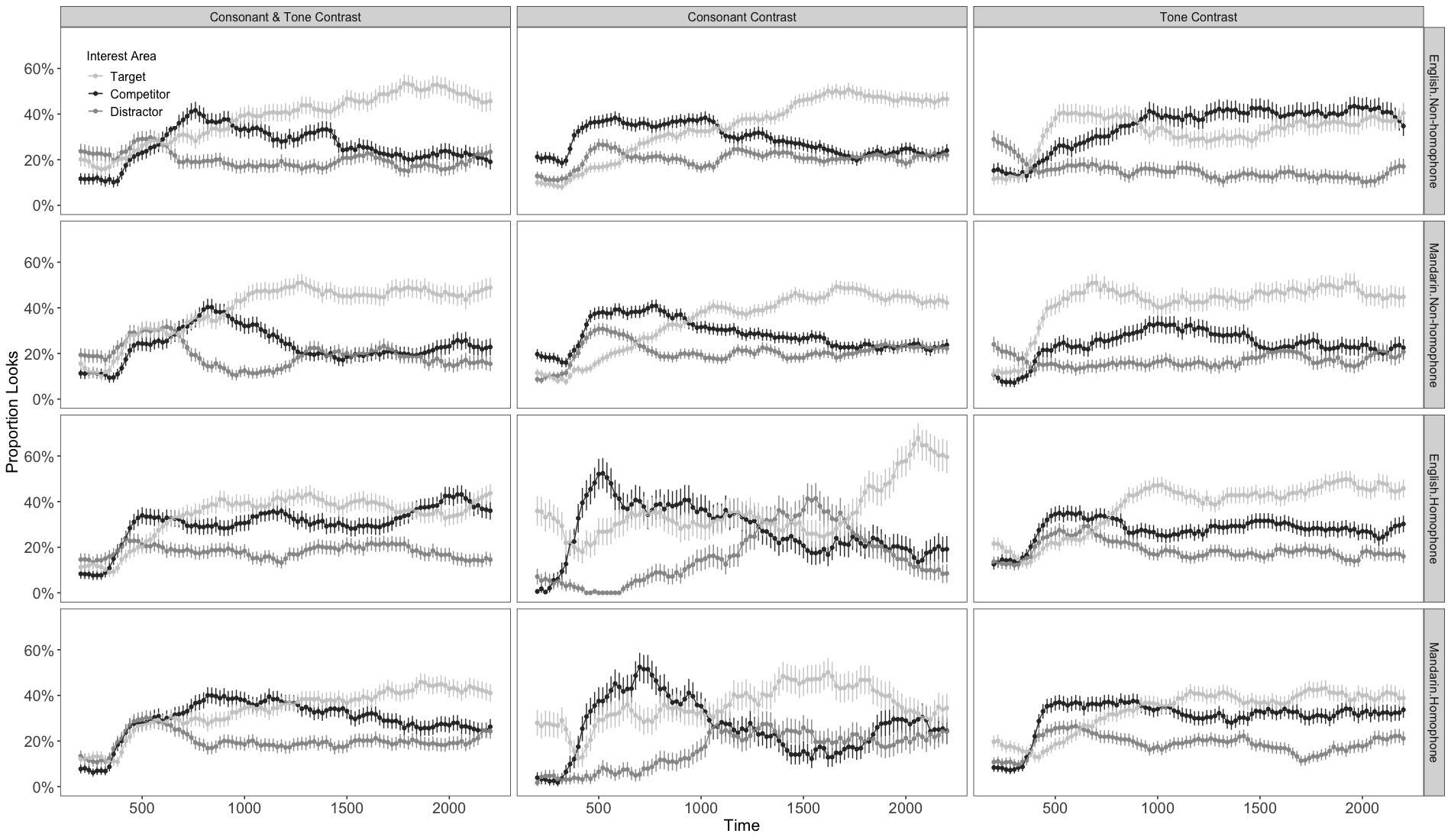 Note. The columns represent different phonological contrast environments: consonant & tone contrast, consonant contrast, and tone contrast. The rows represent different conditions of the interaction between language backgrounds and homophony: native English & non-homophone, native Mandarin & non-homophone, native English & homophone, native Mandarin & homophone. In each panel, the x-axis indicates time after the target stimulus onset, from 200 ms onwards; the y-axis indicates accuracy proportions; light gray, black, and dark gray lines signify averaged proportion looks to the target, competitor, and distractor objects, respectively.Figure E.2. Averaged Proportion Looks to Different Interest Areas in the No-Competitor Setting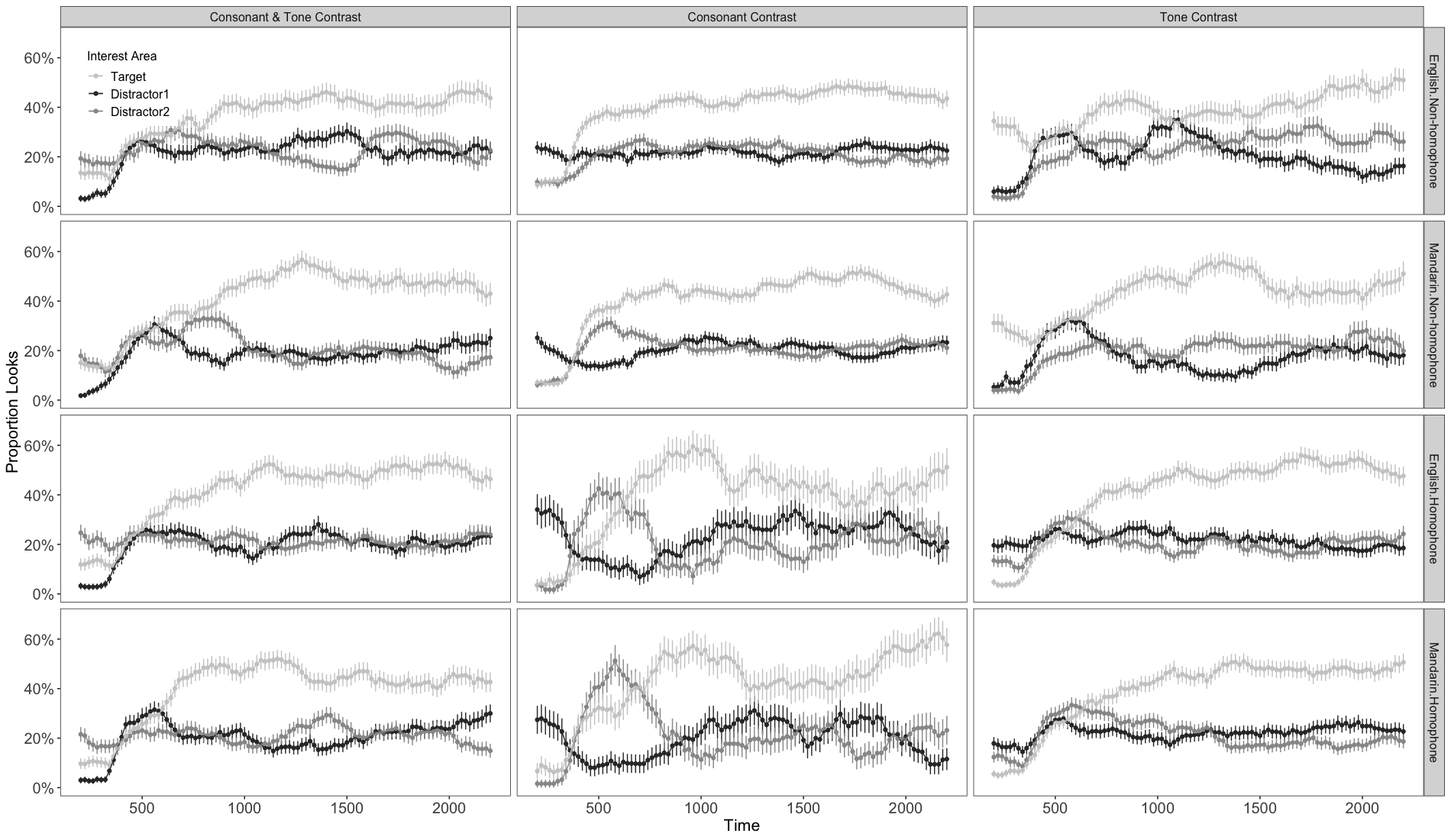 Note. The columns represent different phonological contrast environments: consonant & tone contrast, consonant contrast, and tone contrast. The rows represent different conditions of the interaction between language backgrounds and homophony: native English & non-homophone, native Mandarin & non-homophone, native English & homophone, native Mandarin & homophone. In each panel, the x-axis indicates time after the target stimulus onset, from 200 ms onwards; the y-axis indicates accuracy proportions; light gray, black, and dark gray lines signify averaged proportion looks to the target, and two distractor objects, respectively.No.Novel WordNovel ObjectPractice 1/musa/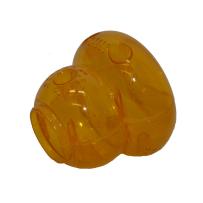 Practice 2/thusa/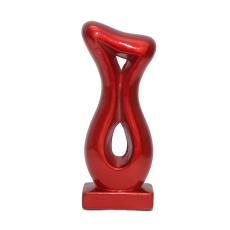 1/pha1sa1/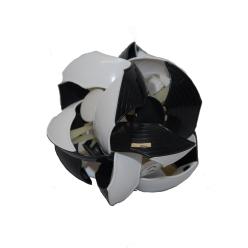 (Learned in a tone contrast with /pha2sa1/)1/pha1sa1/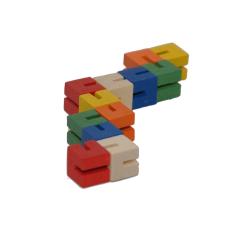 (Learned in a consonant contrast with /kha1sa1/)1/pha1sa1/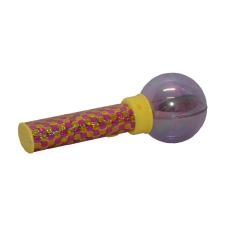 (Learned in both contrasts with /na2sa1/)2/pha2sa1/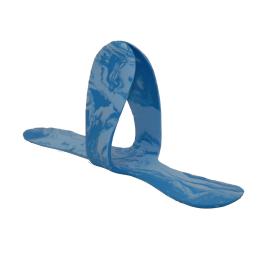 3/tha1sa1/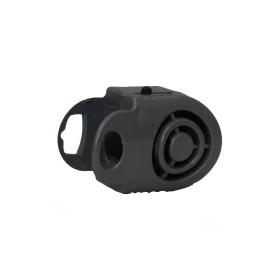 (Learned in a tone contrast with /tha3sa1/)3/tha1sa1/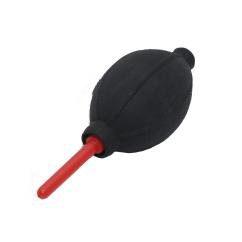 (Learned in both contrasts with /la3sa1/)4/tha3sa1/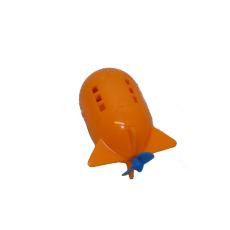 5/khu1sa1/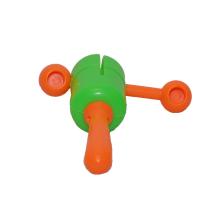 (Learned in a tone contrast with /khu4sa1/)5/khu1sa1/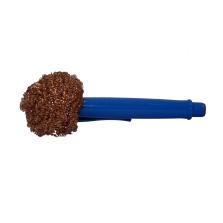 (Learned in both contrasts with /phu4sa1/)6/khu4sa1/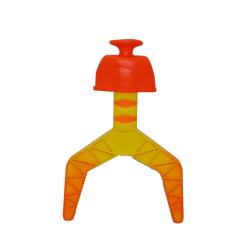 7/mu2sa1/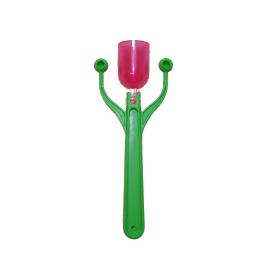 (Learned in a tone contrast with /mu3sa1/)7/mu2sa1/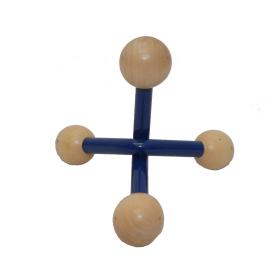 (Learned in both contrasts with /thu3sa1/)8/mu3sa1/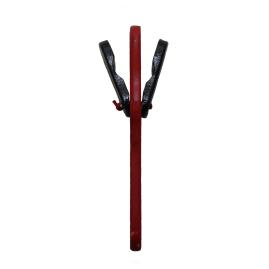 9/ni4sa1/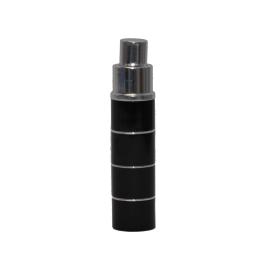 10/ni2sa1/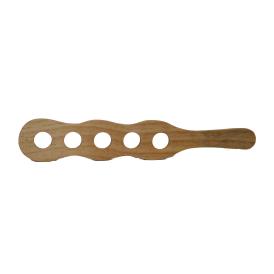 (Learned in a tone contrast with /ni4sa1/)10/ni2sa1/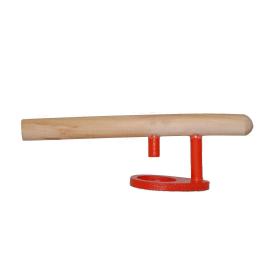 (Learned in both contrasts with /mi4sa1/)11/li3sa1/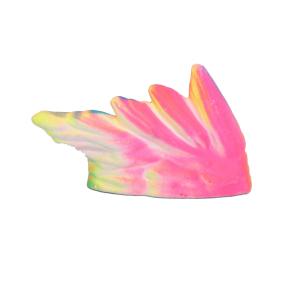 (Learned in a tone contrast with /li4sa1/)11/li3sa1/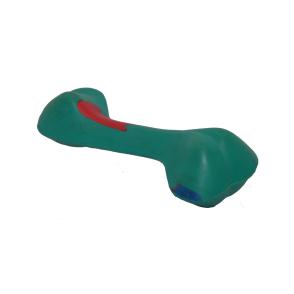 (Learned in both contrasts with /khi4sa1/)12/li4sa1/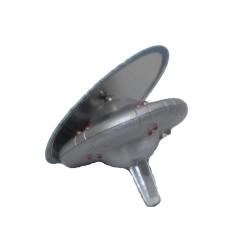 (Learned in a tone contrast with /li3sa1/)12/li4sa1/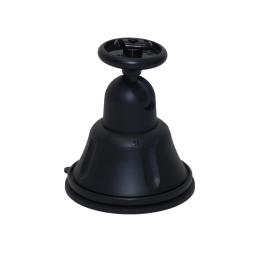 (Learned in a consonant contrast with /phi4sa1/)13/kha1sa1/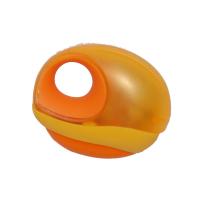 14/tha2sa1/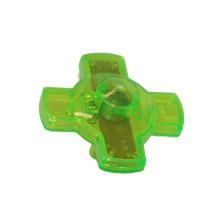 15/ma2sa1/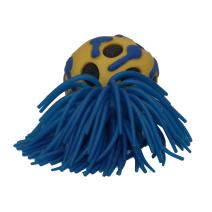 16/khu3sa1/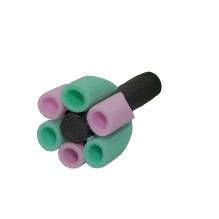 17/nu3sa1/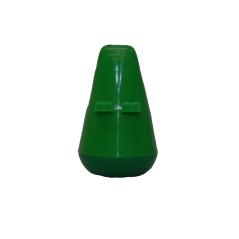 18/mu4sa1/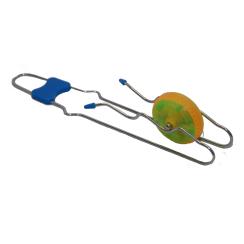 19/lu4sa1/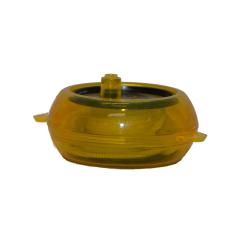 20/ni1sa1/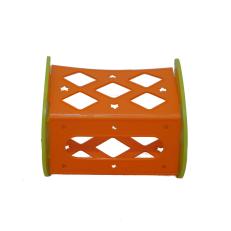 21/thi1sa1/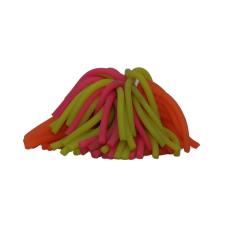 22/phi4sa1/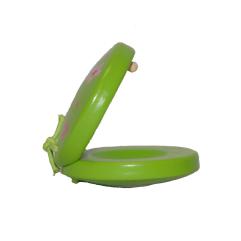 23/na2sa1/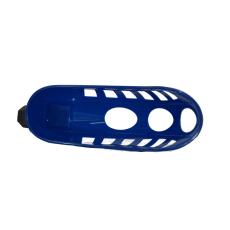 24/la3sa1/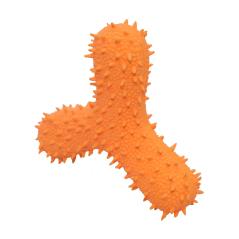 25/phu4sa1/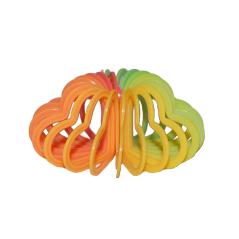 26/thu3sa1/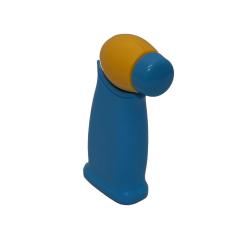 27/mi4sa1/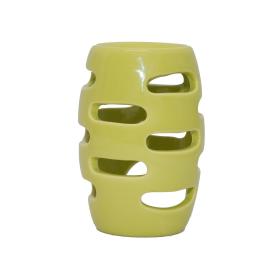 28/khi4sa1/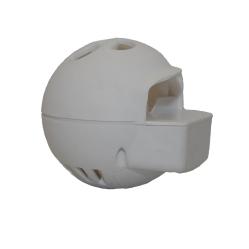 No.Novel ObjectNo.Novel Object 1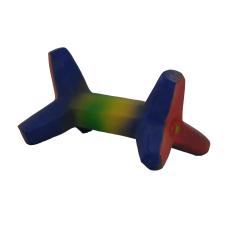 6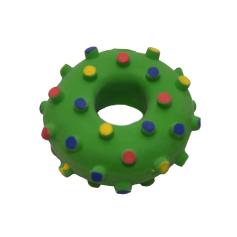 2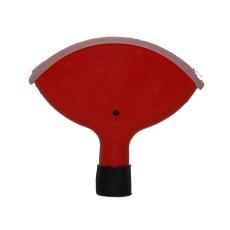 7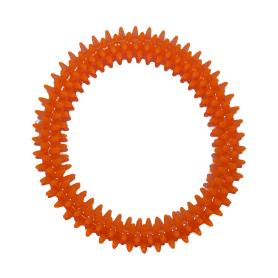 3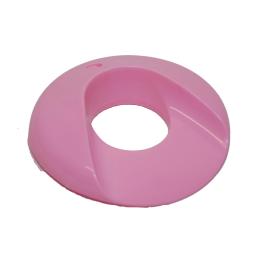 8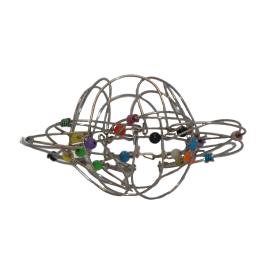 4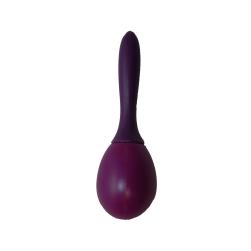 9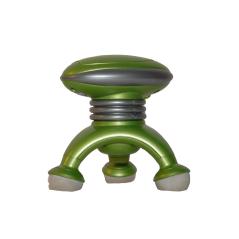 5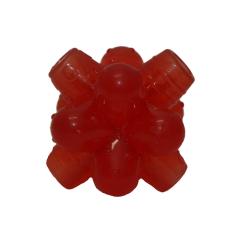 Trial Novel Word PairPhonological ContrastWord Code1/pha1sa1/ - /kha1sa1/Consonant contrast12/mu4sa1/ - /lu4sa1/Consonant contrast63/khu3sa1/ - /nu3sa1/Consonant contrast74/ni1sa1/ - /thi1sa1/Consonant contrast105/tha2sa1/ - /ma2sa1/Consonant contrast116/li4sa1/ - /phi4sa1/Consonant contrast147/li3sa1/ - /li4sa1/Tone contrast28/khu1sa1/ - /khu4sa1/Tone contrast49/pha1sa1/ - /pha2sa1/Tone contrast810/tha1sa1/ - /tha3sa1/Tone contrast311/ni2sa1/ - /ni4sa1/Tone contrast1312/mu2sa1/ - /mu3sa1/Tone contrast1513/li3sa1/ - /khi4sa1/Both contrasts914/mu2sa1/ - /thu3sa1/Both contrasts1215/pha1sa1/ - /na2sa1/Both contrasts516/tha1sa1/ - /la3sa1/Both contrasts317/khu1sa1/ - /phu4sa1/Both contrasts418/ni2sa1/ - /mi4sa1/Both contrasts13Trial Target Novel WordPhonological ContrastCompetition SettingWord Code1/pha1sa1/Consonant contrastYes12/mu4sa1/Consonant contrastNo53/khu3sa1/Consonant contrastYes64/li4sa1/Consonant contrastNo115/tha2sa1/Consonant contrastYes86/kha1sa1/Consonant contrastNo137/lu4sa1/Consonant contrastYes178/nu3sa1/Consonant contrastNo189/ni1sa1/Consonant contrastYes710/thi1sa1/Consonant contrastNo2211/kha1sa1/Consonant contrastYes1312/ma2sa1/Consonant contrastNo2413/phi4sa1/Consonant contrastYes2714/pha1sa1/Consonant contrastNo115/mu4sa1/Consonant contrastYes516/khu3sa1/Consonant contrastNo617/nu3sa1/Consonant contrastYes1818/ni1sa1/Consonant contrastNo719/li4sa1/Consonant contrastYes1120/tha2sa1/Consonant contrastNo821/thi1sa1/Consonant contrastYes2222/lu4sa1/Consonant contrastNo1723/ma2sa1/Consonant contrastYes2424/phi4sa1/Consonant contrastNo2725/ni2sa1/Tone contrastYes1026/li3sa1/Tone contrastNo227/mu2sa1/Tone contrastYes928/khu1sa1/Tone contrastNo429/pha2sa1/Tone contrastYes1930/pha1sa1/Tone contrastNo131/tha3sa1/Tone contrastYes2132/tha1sa1/Tone contrastNo333/li4sa1/Tone contrastYes1134/mu3sa1/Tone contrastNo2835/khu4sa1/Tone contrastYes1536/ni4sa1/Tone contrastNo2637/li3sa1/Tone contrastYes238/khu4sa1/Tone contrastNo1539/khu1sa1/Tone contrastYes440/mu2sa1/Tone contrastNo941/pha1sa1/Tone contrastYes142/li4sa1/Tone contrastNo1143/tha1sa1/Tone contrastYes344/ni2sa1/Tone contrastNo1045/ni4sa1/Tone contrastYes2646/pha2sa1/Tone contrastNo1947/mu3sa1/Tone contrastYes2848/tha3sa1/Tone contrastNo2149/tha1sa1/Both contrastsYes350/khu1sa1/Both contrastsNo451/pha1sa1/Both contrastsYes152/mu2sa1/Both contrastsNo953/mi4sa1/Both contrastsYes1254/ni2sa1/Both contrastsNo1055/li3sa1/Both contrastsYes256/la3sa1/Both contrastsNo1457/phu4sa1/Both contrastsYes2358/na2sa1/Both contrastsNo1659/thu3sa1/Both contrastsYes2560/khi4sa1/Both contrastsNo2061/ni2sa1/Both contrastsYes1062/tha1sa1/Both contrastsNo363/khu1sa1/Both contrastsYes464/pha1sa1/Both contrastsNo165/mu2sa1/Both contrastsYes966/li3sa1/Both contrastsNo267/la3sa1/Both contrastsYes1468/mi4sa1/Both contrastsNo1269/na2sa1/Both contrastsYes1670/thu3sa1/Both contrastsNo2571/khi4sa1/Both contrastsYes2072/phu4sa1/Both contrastsNo23